Centro Educacional Américo Vespucio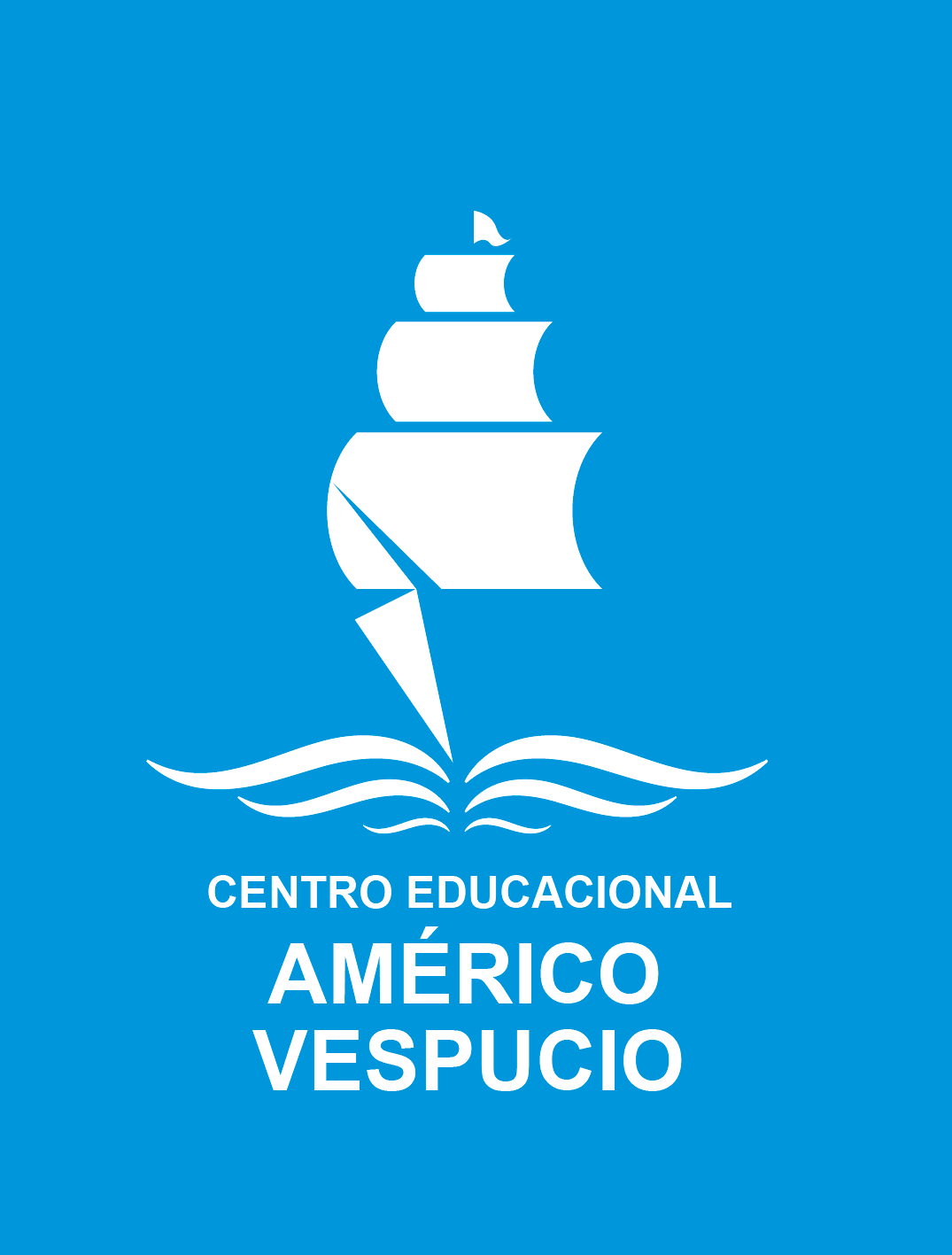 H. Diputada Laura Rodríguez N° 6525, Peñalolén. Tel.: 222727138     www.colegioamericovespucio.clDepartamento de Educación Física/2020.Material de Rutina Grupo: 6 Cursos: III° y IV° Medios.(Aspectos Técnicos: Plataforma Instagram del 22 al 26 de Junio).Calentamiento Activo:CALENTAMIENTO ACTIVO PREVIO A RUTINA DE EJERCICIOS!!!Comenzamos con la rutina del grupo 6: Trabajo Tren Superior, éstas deberán ejecutarla 3 veces al día y de 2 a 3 veces a la semana.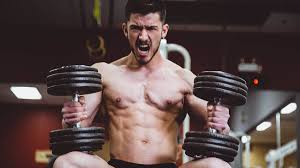 Comenzamos la rutina con trabajo de brazos por zona posterior (tríceps); con ayuda de una plataforma o soporte (puf, piso, silla), realizaremos 15 repeticiones por 3 series, Idealmente que los codos formen un ángulo de 90 grados al momento de flexionarlos y fijar bien las manos y muñecas, pues así evitamos lesiones a futuro.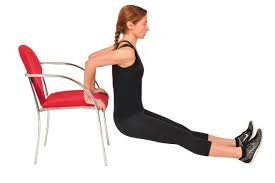 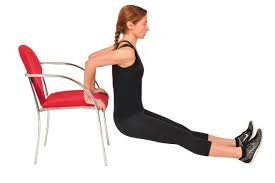 Seguimos ahora por la parte anterior del brazo (Bíceps), con la ayuda de botella de 2 a 3 litros rellenas de agua o arena; ejecutaremos 20 repeticiones alternadamente en 3 series, idealmente fijar espalda a una superficie, así evitaremos alguna lesión a futuro.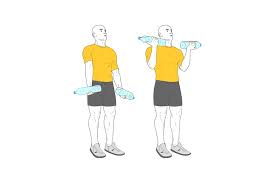 Continuamos con el ejercicio denominado “plancha isométrica”, en ésta posición nos vamos a mantener durante 20 segundos por 3 series, recordar que entre series o pausas sólo 10 segundos de descanso. Idealmente fijar manos, muñecas y antebrazos y el cuerpo estirado en una línea horizontal, apoyando la punta de los pies y aguantar.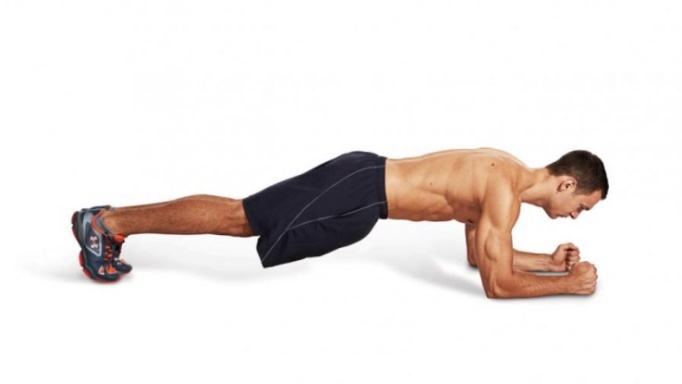 A continuación realizaremos trabajo de brazos y espalda, mediante el ejercicio de “Flexo-extensión”, comúnmente conocida como la lagartija. Comenzamos con las manos firmes y brazos estirados y el resto del cuerpo estirado horizontalmente y apoyando sólo la punta de los pies. Acá trabajaremos 12 repeticiones por 3 series, recordar que entre series debe haber una pausa de 10 segundos de descanso. (Ojo las damas apoyarán sus rodillas)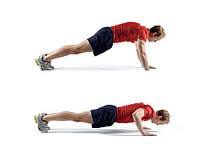 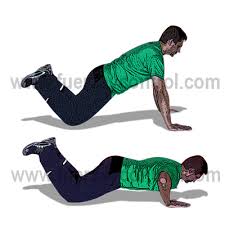                                         Varones                                              DamasFinalmente realizamos “tocada de hombros alternadamente”, idealmente mantener posición de plancha isométrica anteriormente vista y realizada; y deberemos tocar los hombros alternadamente con la punta delos dedos. Ojo se puede ejecutar con las piernas  separadas o juntas, recordar las manos y muñecas firmes y el cuerpo erguido horizontalmente y apoyar las puntas de pies. Acá se trabajará en 2 series por 16 tocadas; 8 por cada hombro.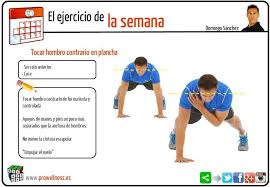 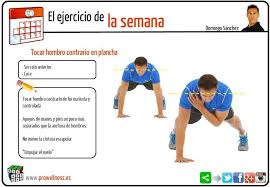 Si nos cuidamos entre todos, venceremos a ésta PANDEMIA…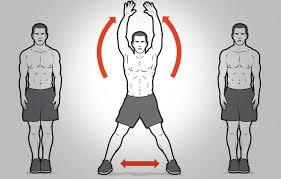 *Ejecutar 15 saltos estrellas o  Jumping Jack.*Ejecutar 5 flexiones de brazos.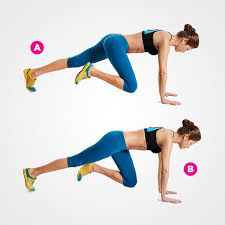 *Ejecutar el escalador por 30 segundos.“Recuerden beber agua ANTES, DURANTE Y al FINALIZAR la rutina de ejercicios. Además elongar siempre la zona a trabajar, para evitar lesiones. 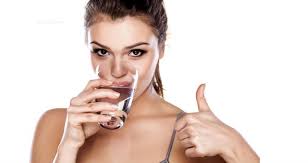 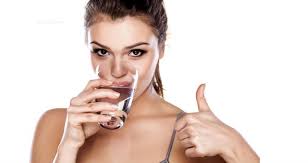 